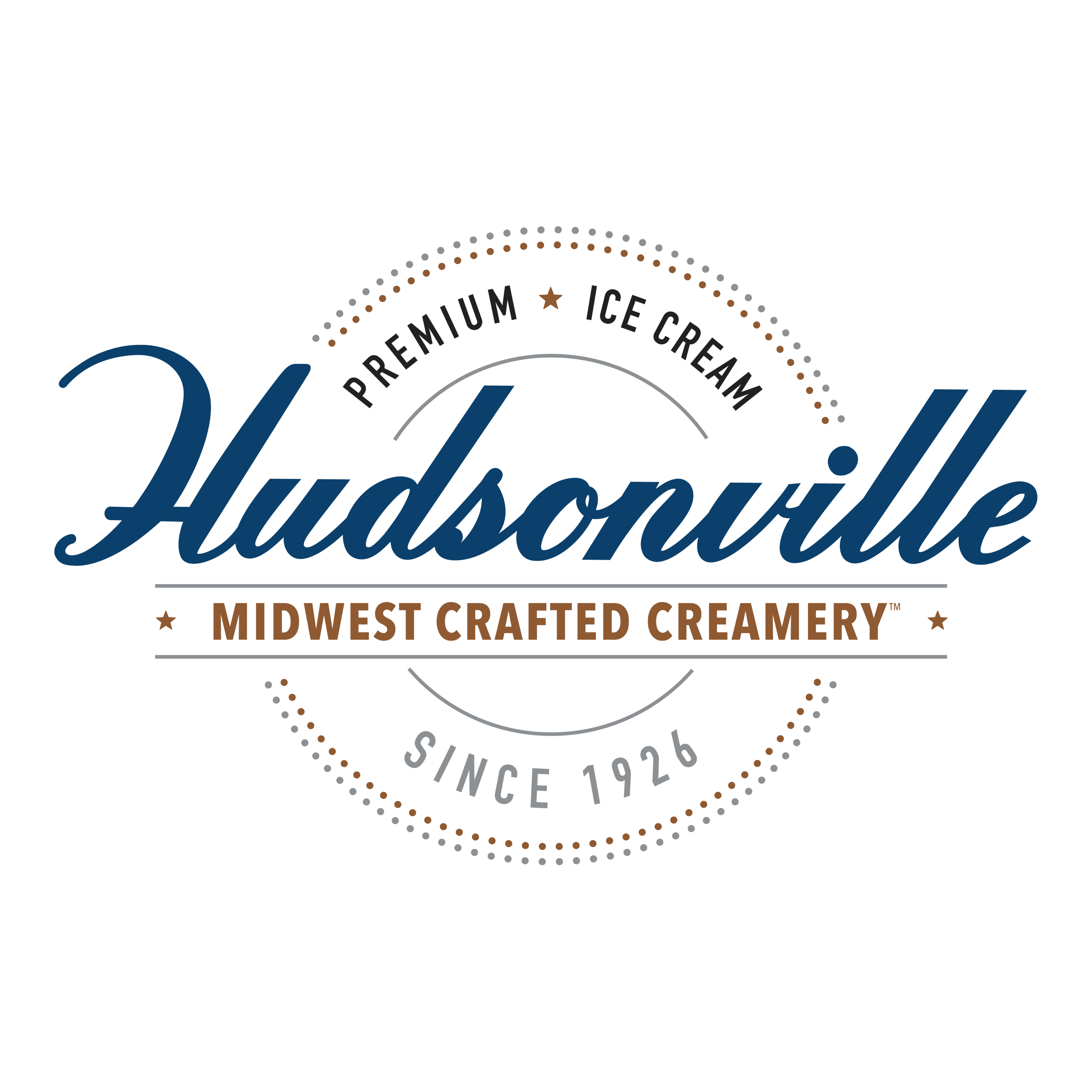 Manufacturing Technical ManagerSummary/Objective:The Manufacturing Technical Manager plans, directs, and coordinates site activities concerned with the design, procurement, modification, repair and maintenance of all equipment, building and refrigeration systems associated with an automated food production facility. This position will provide the technical expertise to maintain and improve all aspects of automated systems including the ability to develop and maintain PLC programs, PLC to PC interface systems, SCADA systems, various motion and photoelectric control applications, and AC/DC drive systems. This position will provide direction, coaching, guidance and development for the automated site maintenance staff and is responsible for the development and administration of the equipment/building maintenance budget and capital improvement program.Position Responsibilities:Provide leadership, direction, and support to all aspects of maintenance and repair of plant equipment and control systems. Monitor and supervise maintenance activities to ensure productive, efficient operations, and compliance with all regulatory requirements.Communicate daily with maintenance employees to assess status of current maintenance needs, assign or adjust work orders, follow up on assigned work, and plan and schedule future maintenance work.  Collaborate with management members to improve overall plant performanceIdentify potential and current change points and make needed adjustments to ensure quality, safety, production efficiency, and cost are maintained.Be proactive in predicting equipment and/facility abnormalities and finding innovative solutions to correct.  Design and maintain effective preventive and predictive maintenance programs for all equipment and systems. Provide recommendations for preventative maintenance program improvements.Trouble shoot and diagnose cause of electronic or mechanical malfunctions using knowledge, manuals, SOPs, specifications and other workplace aids. Identify root cause and corrective actions for equipment and system alarms and jams. Communicate directly with equipment suppliers, contractors and vendors as necessary.Perform duties to install, test, maintain, inspect, modify, and repair all automation equipment, components and controls systems using a thorough knowledge of electronics, robotics, fiber optic sensors, and pneumatic-hydraulic controls.Resolve and repair all system faults and anomalies associated with installation, operation, maintenance, and connectivity problems, including changes, adjustments, and modifications to control code and standard operating parameters. Write and debug PLC Logic. Make recommendations for major corrective actions.Provide guidance and maintenance training to production supervisors and maintenance mechanics in the operation, repair, maintenance, and logistics support of machinery and equipment.Manage team members to coordinate on-site installation of automation equipment. Exercise independent discretion, examine layout and anticipate difficulties and challenges. Based on technical expertise, recommend and implement improvements.Develop Standard Operating Procedures (SOPs), technical documentation, and instruction manuals for operation, processes and maintenance of automation equipment. Maintain technical manuals and job files.Follow and promote all health and safety rules, regulations and practices. Lock out equipment for proper and safe handling and servicing.Execute annual, monthly, weekly, daily preventative maintenance schedules to maintain established organizational Key Performance Indicator (KPI) goals.Lead the continuous improvement efforts through process optimization, data analysis and the removal of nonvalue-added work to improve safety, quality and costsEffectively communicate safety, quality, good manufacturing practices and technical training to maintenance team. Ensure that all areas of responsibility are in full compliance with the food safety and quality systems at all times.Manage spare parts inventory through maintenance, repairs and operations dataInterface with vendors and contractors providing services to the facility to ensure company needs are met.Stay abreast of changing regulatory, environmental, safety, OSHA and other requirements through training and education as they pertain to maintenance support.Provide for the training, growth and development of subordinate staff, establishes performance standards and monitors and evaluates performance within these standards.Maintain a positive, constructive, team-oriented work environment.On call 24/7Other duties, as assigned.Position Requirements:High level of supervisory, management, and leadership skillsHigh level of communication and interpersonal skillsHigh school degree or GEDPreferred:Technical school, degree or certificate program or 5+ years of experienceAbility to diagnose and repair a wide variety of equipment based on industrial process controls, PLC’s in process equipmentAbility to troubleshoot hydraulic systems and complete repairsAbility to read electrical schematics and drawingsAbility to reference machine manuals and interpret trouble shooting guideStrong knowledge of industrial electromechanical systemsStrong troubleshooting skillsExperience working in a food processing plantUnderstanding of HACCP along with SOPs and working in a GMP environmentUnderstanding of ammonia refrigeration systemsWork Environment:The physical demands described here are representative of those that must be met by an employee to successfully perform the essential functions of this job in a food manufacturing environment. While performing the duties of this job, the employee is frequently required to stand; walk; sit; use hands and fingers, handle, feel, type; reach with hands and arms; climb or balance; stoop, bend, kneel, crouch, or crawl work atop a ladder in high areas, and operate equipment; visual acuity; talk or hear and taste or smell in a wet, cold and/or humid environment. The employee must have the ability to lift and/or move up to 50 pounds.